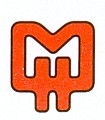 Milton Hydro Distribution Inc.                    200 Chisholm Drive, Milton, Ontario, L9T 3G9            Telephone (905) 876-4611    ●    Fax (905) 876-2044April 16, 2018Ms. Kirsten Walli, Board SecretaryOntario Energy Board P.O. Box 23192300 Yonge Street27th FloorToronto, ONM4P 1E4Re:	Milton Hydro Distribution Inc. ED-2003-0014OEB File No. EB-2017-0061		2018 IRM Rate ApplicationMilton Hydro has reviewed the Draft Tarif of Rates and Charges set out in the Ontario Energy Board’s Decision and Rate Order dated April 12, 2018.  Milton Hydro confirms its completeness and accuracy and will notify customers by way of bill message on the first bill reflecting the new rates.Yours truly,Original SignedCameron McKenzie CPA, CGADirector, Regulatory AffairsMilton Hydro Distribution Inc.